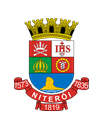 Prefeitura Municipal de NiteróiSecretaria Municipal de AdministraçãoATA DE REGISTRO DE PREÇOS DE COPOS DESCARTÁVEISVALIDADE: 12 (DOZE) MESES Aos 21 (vinte e um) dias do mês de dezembro do ano de dois mil e vinte e dois (2022), presentes de um lado, a SECRETARIA MUNICIPAL DE ADMINISTRAÇÃO DA PREFEITURA MUNICIPAL DE NITERÓI, inscrita no CNPJ sob o nº 28.521.748/0001-59, sediada na Rua Visconde de Sepetiba, 987/4º andar, Centro, /Niterói - RJ, representada por seu Secretário Municipal de Administração Sr. LUIZ VIEIRA, portador da Carteira de Identidade nº 051527703 – DETRAN/RJ e inscrito no CPF sob o nº 620.046.707-20, conforme competência que lhe foi delegada através do Decreto Municipal n° 10.022/2006 doravante denominado ÓRGÃO GERENCIADOR, em face da classificação das propostas de preços no Pregão Eletrônico nº 060/2022 para formação da Ata de Registro de Preços, tendo como fundamento a Ata de julgamento e classificação das propostas, RESOLVE registrar os preços para aquisição de copos descartáveis de café e água para atender a Secretaria Municipal de Administração e as demais Secretarias da Administração Direta, conforme as especificações constantes do ANEXO I – Termo de Referência do Objeto, constantes no Anexo 5 do  Edital, que passa a fazer parte integrante desta Ata de Registro de Preços, tendo sido a(s) empresa(s) classificada(s) com os respectivos itens e preços. A presente Ata de Registro de Preços terá validade de 12 (doze) meses, a partir de sua publicação, podendo ser prorrogada nos termos do art. 4º, § 2º do Decreto Municipal nº 10005/06, mantidas todas as condições instituídas no edital supramencionado. A presente Ata será utilizada pela SECRETARIA MUNICIPAL DE ADMINISTRAÇÃO e pelas demais Secretarias da Administração Direta, como órgão gerenciador, na forma prevista no instrumento editalício, com as empresas que tiverem preços registrados, na forma do Anexo V. Tendo sido cumpridas todas as formalidades legais e nada mais havendo a constar, lavrando-se esta Ata que vai assinada pelo Sr. SECRETÁRIO MUNICIPAL DE ADMINISTRAÇÃO, bem como pelos representantes das empresas com preços registrados, devendo a mesma ser publicada no Diário Oficial do Município para que opere seus jurídicos e legais efeitos.  CLÁUSULA PRIMEIRA – DO OBJETO O objeto da presente ATA DE REGISTRO DE PREÇOS consiste na aquisição de copos descartáveis para café e água para atender a Secretaria Municipal de Administração e as demais Secretarias da Administração Direta, conforme as especificações constantes do ANEXO I – Termo de Referência do Objeto, COM PREÇOS INSCRITOS na mesma, conforme as especificações constantes da proposta comercial referente ao Edital de PREGÃO ELETRÔNICO Nº 060/2022 e seus anexos.CLÁUSULA SEGUNDA - DA VALIDADE DOS PREÇOS A presente Ata de Registro de Preços terá a validade de 12 (doze) meses, a partir da sua Publicação. Durante o prazo de validade desta Ata de Registro de Preços, a SECRETARIA MUNICIPAL DE ADMINISTRAÇÃO DA PREFEITURA MUNICIPAL DE NITERÓI não será obrigada a adquirir os insumos referidos na Cláusula Primeira exclusivamente pelo Sistema de Registro de Preços, podendo fazê-lo através de outra licitação quando julgar conveniente, sem que caiba recurso ou indenização de qualquer espécie às empresas detentoras, ou cancelar a Ata, na ocorrência de alguma das hipóteses legalmente previstas para tanto, garantidos à detentora, neste caso, o contraditório e a ampla defesa. CLÁUSULA TERCEIRA - DA UTILIZAÇÃO DA ATA DE REGISTRO DE PREÇOS Serão usuários do Registro de Preços os órgãos participantes, quais sejam: SECRETARIA MUNICIPAL DE ADMINISTRAÇÃO E AS DEMAIS SECRETARIAS DA ADMINISTRAÇÃO DIRETA.O preço ofertado pelas empresas signatárias da presente Ata de Registro de Preços é o especificado no Anexo V, de acordo com a respectiva classificação no PREGÃO ELETRÔNICO nº 060/2022. Para cada insumo de que trata esta Ata, serão observadas, quanto ao preço, as cláusulas e condições constantes do Edital do PREGÃO ELETRÔNICO nº 060/2022, que a precedeu e integra o presente instrumento de compromisso. O preço unitário a ser pago por insumo será o constante da proposta apresentada, no PREGÃO ELETRÔNICO nº 060/2022, pelas empresas detentoras da presente Ata, as quais também a integram. CLÁUSULA QUARTA - DO LOCAL E DA ENTREGA Os insumos deverão ser entregues no Almoxarifado, sito à Rua Visconde do Rio Branco, nº 02 – Ponta da Areia – Centro – Niterói – RJ.Cumpre as empresas fabricantes, importadores e distribuidores, a responsabilidade de receberem em devolução, insumos alterados, interditados, parcialmente utilizados ou impróprios para o uso, devendo as mesmas proceder a retirada dos quantitativos no prazo de 07 (sete) dias a contar do recebimento da comunicação.O prazo de garantia dos insumos será de: no mínimo 12 (doze) meses contados a partir da data de entrega.CLÁUSULA QUINTA – DAS OBRIGAÇÕES DAS EMPRESAS FORNECEDORASa) cumprir integralmente as condições estabelecidas no edital do PREGÃO ELETRÔNICO nº 060/2022.b) manter, durante o período de vigência desta Ata, as condições de habilitação e qualificação do certame licitatório.c) Responsabilizar-se pelos danos causados diretamente à Administração ou a terceiros, em decorrência de sua culpa ou dolo, na execução do contrato, na forma do que dispõe o art. 70 da lei 8.666/93.CLÁUSULA SEXTA - DAS OBRIGAÇÕES DO ÓRGÃO GERENCIADOR E DOS PARTICIPANTES:a) disponibilizar condições para o recebimento dos insumos e tudo o mais que seja necessário.b) efetuar os pagamentos às empresas fornecedoras, na forma estabelecida nesta Ata. CLÁUSULA SÉTIMA – DO PAGAMENTOa)	Os pagamentos decorrentes do fornecimento do objeto do presente pregão, ocorrerão por conta dos recursos da seguinte dotação orçamentária:Programa de Trabalho: 17.01.04.122.0145.4191Código de Despesa: 3390.30.00Fonte: 00138b)	As despesas relativas aos exercícios subsequentes correrão por conta das dotações orçamentárias respectivas, devendo ser empenhadas no início de cada exercício. c)	O pagamento será efetuado no prazo máximo de 30 (trinta) dias úteis, em parcela única ou parcelado, conforme cronograma de execução do contrato, mediante credito em conta corrente da contratada, em instituição financeira contratada pelo CONTRATANTE, contados do primeiro dia útil do envio via fax ou e-mail do respectivo Certificado de Aceitação referente ao recebimento definitivo.d)	No caso de a CONTRATADA estar estabelecida em localidade que não possua agência da instituição financeira contratada pelo CONTRATANTE ou caso verificada pelo CONTRATANTE a impossibilidade de a CONTRATADA, em razão de negativa expressa da instituição financeira contratada pelo CONTRATANTE, abrir ou manter conta corrente naquela instituição financeira, o pagamento poderá ser feito mediante crédito em conta corrente de outra instituição financeira. Nesse caso, eventuais ônus financeiros e/ou contratuais adicionais serão suportados exclusivamente pela CONTRATADA.e)  As notas fiscais / faturas relativas às cobranças deverão ser emitidas em duas vias contra o MUNICÍPIO – PREFEITURA DE NITERÓI, acompanhadas de comprovante de recebimento de FGTS e INSS. Nenhum pagamento isentará à licitante vencedora das responsabilidades assumidas, quaisquer que forem, nem implicará em aprovação definitiva dos fornecimentos executados.  f)  A licitante vencedora deverá acessar o site da Prefeitura Municipal de Niterói, www.niteroi.rj.gov.br “NITFISCAL” para emissão da NFS-e – Nota Fiscal de Serviços eletrônica que é obrigatória, não sendo mais admitida a emissão de Notas Fiscais por qualquer outro meio. Para acesso ao Sistema WebISSr, basta clicar no ´ícone abaixo ou através do endereço www.webiss.com.br/rjniteroi, devendo constar na Nota Fiscal o mesmo CNPJ da Proposta de Preço, pois a divergência impossibilitará a apropriação e o pagamento. g)  Nenhum pagamento será efetuado à licitante vencedora enquanto pendente de liquidação de qualquer obrigação financeira que lhe for imposta, em virtude de penalidade ou inadimplência, sem que isso gere direito ao pleito de reajustamento de preços ou correção monetária.h)    A(s) Nota(s) Fiscal(is) deverá(ão) ser emitida(s) em favor do Município de Niterói, CNPJ: 28.521.748/0001-59, Inscrição Estadual:  Isento, endereço:   Rua Visconde de Sepetiba, 987/4º andar, Centro – Niterói-RJ. Telefone: (21) 2620-0403 ramal 319.i)  No caso de empresas não optantes pelo Simples, deverão destacar na Nota Fiscal/ Fatura, os valores e alíquotas referentes aos tributos federais a serem retidos, conforme Instrução Normativa SRF nº 480/04 da Secretaria da Receita Federal e suas alterações.j)   Será de inteira responsabilidade da Licitante vencedora as despesas diretas ou indiretas, tais como: salários, transportes, alimentação, diárias, encargos sociais, fiscais, trabalhistas, previdenciários e de ordem de classe, indenizações civis e quaisquer outras que forem devidas aos seus empregados no desempenho dos serviços objeto desta licitação ficando, ainda, o Município de Niterói isento de qualquer vínculo empregatício com os mesmos.k)   Já estarão retidos na fonte os impostos: IR, PIS, COFINS, CSLL, consoante as Instruções Normativas SRF nº 480/04 da Secretaria da Receita Federal e suas alterações.l)   Caso se faça necessária a reapresentação de qualquer nota fiscal por culpa da LICITANTE VENCEDORA, o prazo de 30 (trinta) dias para pagamento ficará suspenso, prosseguindo a sua contagem a partir da data da respectiva representação.m)  Os pagamentos eventualmente realizados com atraso, desde que não decorram de ato ou fato atribuível à LICITANTE VENCEDORA incidência de atualização financeira pelo IPCA e juros moratórios de 0,5% ao mês, calculado pro rata die, e aqueles pagos em prazo inferior ao estabelecido neste edital serão feitos mediante desconto de 0,5% ao mês pro rata die.CLÁUSULA OITAVA - DAS CONDIÇÕES DE FORNECIMENTO A entrega dos insumos estará condicionada ao disposto no item DO PRAZO DA ENTREGA do edital do PREGÃO ELETRÔNICO nº 060/2022.CLÁUSULA NONA - DAS PENALIDADES Os adjudicatários inadimplentes estarão sujeitos às penalidades previstas no art.87 da Lei Federal nº 8666/93, Decreto Municipal nº 9614/05 e da Lei Municipal 1.494 de 27/3/96, assegurado o contraditório e a ampla defesa.CLÁUSULA DÉCIMA - DA ALTERAÇÃO DE PREÇOSDurante a vigência desta Ata de Registro de Preços, os preços registrados serão fixos e irreajustáveis, exceto nas hipóteses previstas no art. 12 do Decreto Municipal nº 10005/06.A Ata de Registro de Preços poderá sofrer alterações, obedecidas as disposições contidas no art. 65 da Lei 8666/93.O preço registrado poderá ser revisto em decorrência de eventual redução daqueles praticados no mercado, ou de fato que eleve o custo dos bens registrados, cabendo ao Órgão Gerenciador da Ata promover as necessárias negociações junto aos fornecedores.Quando o preço inicialmente registrado, por motivo superveniente, tornar-se superior ao preço praticado no mercado o Órgão Gerenciador deverá: convocar o fornecedor visando a negociação para redução de preços e sua adequação ao praticado; frustrada a negociação, o fornecedor será liberado do compromisso assumido; convocar os demais fornecedores visando igual oportunidade de negociação.Quando o preço de mercado se tornar superior aos preços registrados e o fornecedor, mediante requerimento devidamente comprovado, não puder cumprir o compromisso, o Órgão Gerenciador poderá: liberar o fornecedor do compromisso assumido, sem aplicação das penalidades cabíveis, confirmando a veracidade dos motivos e comprovantes apresentados, desde que a comunicação ocorra antes do pedido de fornecimento; convocar os demais fornecedores visando igual oportunidade de negociação.Não havendo êxito nas negociações, o Órgão Gerenciador deverá proceder à revogação da Ata de Registro de Preços, adotando as medidas cabíveis para obtenção da contratação mais vantajosa.CLÁUSULA DÉCIMA PRIMEIRA - DA PUBLICAÇÃOA publicação dos preços registrados será efetuada no Diário Oficial do Município, trimestralmente, em cumprimento ao disposto no art. 15, § 2º da Lei 8666/93.CLÁUSULA DÉCIMA SEGUNDA –DO FOROFica eleito desde já o foro da Justiça da Comarca de Niterói para dirimir questões oriundas desta Ata, renunciando as partes a qualquer outro por privilegiado que seja.CLÁUSULA DÉCIMA TERCEIRA - DAS DISPOSIÇÕES FINAIS Integram esta Ata, o Edital do PREGÃO ELETRÔNICO nº 060/2022 e as propostas das empresas constantes do anexo 5.Os casos omissos serão resolvidos com observância das disposições constantes na Lei 8666/93, decretos Municipais nº 9614/05 e 10005/06.	LUIZ VIEIRASECRETÁRIO MUNICIPAL DE ADMINISTRAÇÃOFRANCISCO DANIEL AVELINO DE SOUZAAVANTE BRASIL COMERCIAL LTDA METESTEMUNHAS:Concyr Formiga Bernardes                                                                                        Matrícula: 1241.203-0        Maicon Silva de BritoMatrícula: 1242.864-0ITEM 1EMPRESA: AVANTE BRASIL COMERCIAL LTDAITEM 1EMPRESA: AVANTE BRASIL COMERCIAL LTDAITEM 1EMPRESA: AVANTE BRASIL COMERCIAL LTDAITEM 1EMPRESA: AVANTE BRASIL COMERCIAL LTDAITEM 1EMPRESA: AVANTE BRASIL COMERCIAL LTDAITEM 1EMPRESA: AVANTE BRASIL COMERCIAL LTDAITEM 1EMPRESA: AVANTE BRASIL COMERCIAL LTDACNPJ: 20.420.471/0001-66CNPJ: 20.420.471/0001-66CNPJ: 20.420.471/0001-66CNPJ: 20.420.471/0001-66CNPJ: 20.420.471/0001-66CNPJ: 20.420.471/0001-66CNPJ: 20.420.471/0001-66 UNIDADE ESPECIFICAÇÃOMARCAQUANT. MÍNIMAQUANT. MÁXIMAVALOR  UNITÁRIOVALOR TOTALCAIXACOPO DESCARTÁVEL 50 ML PARA CAFÉ, CAIXA COM 5.000 UNIDADES.Copo Rio2501.000100,00100.000,00ITEM 2EMPRESA: AVANTE BRASIL COMERCIAL LTDAITEM 2EMPRESA: AVANTE BRASIL COMERCIAL LTDAITEM 2EMPRESA: AVANTE BRASIL COMERCIAL LTDAITEM 2EMPRESA: AVANTE BRASIL COMERCIAL LTDAITEM 2EMPRESA: AVANTE BRASIL COMERCIAL LTDAITEM 2EMPRESA: AVANTE BRASIL COMERCIAL LTDAITEM 2EMPRESA: AVANTE BRASIL COMERCIAL LTDACNPJ: 20.420.471/0001-66CNPJ: 20.420.471/0001-66CNPJ: 20.420.471/0001-66CNPJ: 20.420.471/0001-66CNPJ: 20.420.471/0001-66CNPJ: 20.420.471/0001-66CNPJ: 20.420.471/0001-66 UNIDADE ESPECIFICAÇÃOMARCAQUANT. MÍNIMAQUANT. MÁXIMAVALOR  UNITÁRIOVALOR TOTALCAIXACOPO DESCARTÁVEL 200 ML PARA ÁGUA, CAIXA COM 2.500 UNIDADES.Copo Rio1.0006.00090,00540.000,00